Profesionālo kvalifikāciju apliecinošā dokumenta sērija ____________ Nr._____________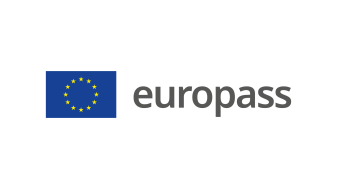 Pielikums profesionālo kvalifikāciju apliecinošam dokumentam(*) Latvija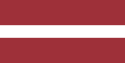 1. Profesionālo kvalifikāciju apliecinošā dokumenta nosaukums(1) Diploms par profesionālo vidējo izglītību Profesionālās kvalifikācijas apliecībaProfesionālā kvalifikācija: Betonēšanas tehniķis(1) oriģinālvalodā2. Profesionālo kvalifikāciju apliecinošā dokumenta nosaukuma tulkojums(2) A diploma of vocational secondary education A vocational qualification certificateVocational qualification: Concreting technician**(2) Ja nepieciešams. Šim tulkojumam nav juridiska statusa.3. Kompetenču raksturojumsBetonēšanas tehniķis organizē un veic betona un dzelzsbetona konstrukciju izgatavošanu ēku, autoceļu, dzelzceļu un hidrotehnisko būvju būvdarbos vai izgatavo betona būvizstrādājumus uzņēmuma ražotnē, pamatojoties uz tehnisko dokumentāciju un/vai darbu vadītāja norādījumiem.Apguvis kompetences šādu profesionālo pienākumu un uzdevumu veikšanai:3.1. Būvniecību reglamentējošo normatīvo aktu pārzināšana un ievērošana:  pārzināt būvniecības normatīvo aktu kopumu;  ievērot būvniecību reglamentējošo normatīvo aktu prasības;  organizēt darba procesus saskaņā ar normatīvo aktu prasībām. 3.2. Būvprojekta lasīšana:  iepazīties ar būvprojektu;  izprast būvdarbu secību (darba veikšanas projektu);  izanalizēt betonējamo konstrukciju sastāvdaļu specifikācijas.3.3. Būvdarbu plānošana:  plānot darbaspēka resursus;  plānot materiālos un tehniskos resursus;  plānot darbu secību;  kontrolēt betonēšanas darbu izpildes atbilstību plānotajam. 3.4. Darba vietas organizēšana:  nodrošināt parocīgu un drošu aprīkojumu;  nodrošināt materiālus laikā un nepieciešamā apjomā;  betonētāju nodrošināšana ar individuāliem un kolektīviem aizsardzības līdzekļiem.3.5. Betona un dzelzsbetona konstrukciju izveidošana (būvē):  izveidot konstrukcijas pamatni;  izveidot betonējamās konstrukcijas veidņus;  izveidot stiegrojumu un ievietot būvizstrādājumus un detaļas;  betonēt konstrukciju;  apstrādāt betona virsmu;  kopt betonu cietēšanas laikā;  atveidņot konstrukciju. 3.6. Betona un dzelzsbetona konstrukciju izgatavošana (ražotnē):  izveidot betonējamās konstrukcijas veidņus;  izveidot stiegrojumu un ievietot būvizstrādājumus un detaļas;  betonēt konstrukciju;  kopt betonu cietēšanas laikā;  atveidņot konstrukciju. 3.7.Darba kvalitātes uzraudzīšana:  informēt pakļautos darbiniekus par kvalitātes prasībām;  pārbaudīt katra darba posma atbilstību projektam;  novērst pieļautās neatbilstības. 3.8.Darba tiesību, darba un vides aizsardzības noteikumu ievērošana: pārzināt reglamentējošo dokumentu kopumu;  ievērot būvuzņēmuma darba kārtības un būvlaukuma iekšējās kārtības noteikumus;  izpildīt darba aizsardzības prasības;  rīkoties nelaimes gadījumā atbilstoši situācijai un sniegt pirmo palīdzību;  nepieļaut vides piesārņošanu;  organizēt būvniecības atkritumu, tai skaitā bīstamo atkritumu savākšanu. 3.9.Betonētāja darba organizēšana:  motivēt pakļautos darbiniekus darba uzdevumu veikšanai;  sadarboties ar darbu vadītāju;  sadarboties ar saistīto būvdarbu veidu tehniķiem.Papildu kompetences:<<Aizpilda izglītības iestāde>>;...;...;...4. Nodarbinātības iespējas atbilstoši profesionālajai kvalifikācijai(3)Strādāt būvuzņēmumos, kas nodarbojas ar betonēšanas darbiem, vai būvizstrādājumu ražošanas uzņēmumos.(3) Ja iespējams5. Profesionālo kvalifikāciju apliecinošā dokumenta raksturojums5. Profesionālo kvalifikāciju apliecinošā dokumenta raksturojumsProfesionālo kvalifikāciju apliecinošo dokumentu izsniegušās iestādes nosaukums un statussValsts iestāde, kas nodrošina profesionālo kvalifikāciju apliecinošā dokumenta atzīšanu<<Dokumenta izsniedzēja pilns nosaukums, adrese, tālruņa Nr., tīmekļa vietnes adrese; elektroniskā pasta adrese. Izsniedzēja juridiskais statuss>>Latvijas Republikas Izglītības un zinātnes ministrija, tīmekļa vietne: www.izm.gov.lvProfesionālo kvalifikāciju apliecinošā dokumenta līmenis(valsts vai starptautisks)Vērtējumu skala/Vērtējums, kas apliecina prasību izpildiValsts atzīts dokuments, atbilst ceturtajam Latvijas kvalifikāciju ietvarstruktūras līmenim (4. LKI) un ceturtajam Eiropas kvalifikāciju ietvarstruktūras līmenim (4. EKI).Profesionālās kvalifikācijas eksāmenā saņemtais vērtējums ne zemāk par "viduvēji – 5"(vērtēšanā izmanto 10 ballu vērtējuma skalu).Pieejamība nākamajam izglītības līmenimStarptautiskie līgumi vai vienošanāsDiploms par profesionālo vidējo izglītību dod iespēju turpināt izglītību 5. LKI/5. EKI vai 6.LKI/ 6.EKI līmenī.<<Ja attiecināms. Aizpilda izglītības iestāde, gadījumā, ja noslēgtie starptautiskie līgumi vai vienošanās paredz papildu sertifikātu izsniegšanu. Ja nav attiecināms, komentāru dzēst>Juridiskais pamatsJuridiskais pamatsProfesionālās izglītības likums (6. pants).Profesionālās izglītības likums (6. pants).6. Profesionālo kvalifikāciju apliecinošā dokumenta iegūšanas veids6. Profesionālo kvalifikāciju apliecinošā dokumenta iegūšanas veids6. Profesionālo kvalifikāciju apliecinošā dokumenta iegūšanas veids6. Profesionālo kvalifikāciju apliecinošā dokumenta iegūšanas veids Formālā izglītība: Klātiene Klātiene (darba vidē balstītas mācības) Neklātiene Formālā izglītība: Klātiene Klātiene (darba vidē balstītas mācības) Neklātiene Ārpus formālās izglītības sistēmas apgūtā izglītība Ārpus formālās izglītības sistēmas apgūtā izglītībaKopējais mācību ilgums*** (stundas/gadi) _______________Kopējais mācību ilgums*** (stundas/gadi) _______________Kopējais mācību ilgums*** (stundas/gadi) _______________Kopējais mācību ilgums*** (stundas/gadi) _______________A: Iegūtās profesionālās izglītības aprakstsB: Procentos no visas (100%) programmas B: Procentos no visas (100%) programmas C: Ilgums (stundas/nedēļas)Izglītības programmas daļa, kas apgūta izglītības iestādē<<Ieraksta izglītības programmas apjomu (%), kas apgūts izglītības iestādes mācību telpās>><<Ieraksta izglītības programmas apjomu (%), kas apgūts izglītības iestādes mācību telpās>><<Ieraksta izglītības programmas apjomu (stundās vai mācību nedēļās), kas apgūts izglītības iestādes mācību telpās>>Izglītības programmas daļa, kas apgūta praksē darba vietā, t.sk. darba vidē balstītās mācībās<<Ieraksta izglītības programmas apjomu (%), kas apgūts ārpus izglītības iestādes mācību telpām,t.i. praktiskās mācības uzņēmumā/-os, mācību praksē darba vietā, darba vidē balstītas mācības>><<Ieraksta izglītības programmas apjomu (%), kas apgūts ārpus izglītības iestādes mācību telpām,t.i. praktiskās mācības uzņēmumā/-os, mācību praksē darba vietā, darba vidē balstītas mācības>><<Ieraksta izglītības programmas apjomu (stundās vai mācību nedēļās), kas apgūts ārpus izglītības iestādes mācību telpām,t.i. praktiskās mācības uzņēmumā/-os, mācību praksē darba vietā, darba vidē balstītas>>*** Attiecināms uz formālajā ceļā iegūto izglītību.Papildu informācija pieejama:www.izm.gov.lv https://visc.gov.lv/profizglitiba/stand_saraksts_mk_not_626.shtmlNacionālais informācijas centrs:Latvijas Nacionālais Europass centrs, http://www.europass.lv/ *** Attiecināms uz formālajā ceļā iegūto izglītību.Papildu informācija pieejama:www.izm.gov.lv https://visc.gov.lv/profizglitiba/stand_saraksts_mk_not_626.shtmlNacionālais informācijas centrs:Latvijas Nacionālais Europass centrs, http://www.europass.lv/ *** Attiecināms uz formālajā ceļā iegūto izglītību.Papildu informācija pieejama:www.izm.gov.lv https://visc.gov.lv/profizglitiba/stand_saraksts_mk_not_626.shtmlNacionālais informācijas centrs:Latvijas Nacionālais Europass centrs, http://www.europass.lv/ *** Attiecināms uz formālajā ceļā iegūto izglītību.Papildu informācija pieejama:www.izm.gov.lv https://visc.gov.lv/profizglitiba/stand_saraksts_mk_not_626.shtmlNacionālais informācijas centrs:Latvijas Nacionālais Europass centrs, http://www.europass.lv/ 